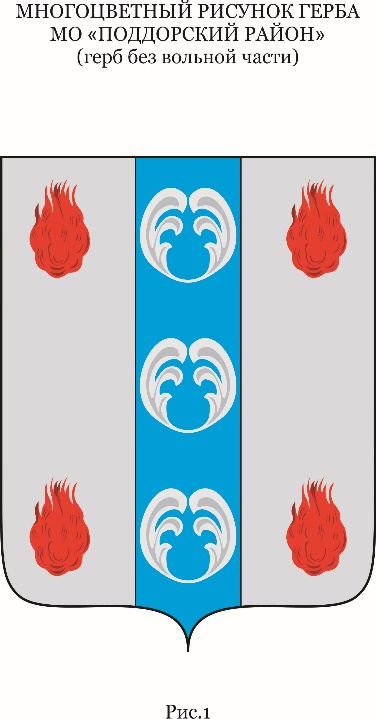 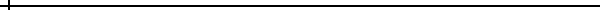 Российская ФедерацияНовгородская областьАДМИНИСТРАЦИЯ ПОДДОРСКОГО МУНИЦИПАЛЬНОГО РАЙОНАП О С Т А Н О В Л Е Н И Еот 03.04.2024 № 111с. ПоддорьеОб утверждении Плана мероприятий по противодействию коррупции в Администрации Поддорского муниципального района на 2024-2026 годы
В соответствии с Федеральным законом от 25 декабря 2008 года № 273-ФЗ «О противодействии коррупции», Указом Президента Российской Федерации от 16 декабря 2021 года № 478 «О национальном плане противодействия коррупции на 2021-2024 годы», Уставом Поддорского муниципального района, Администрация Поддорского муниципального района ПОСТАНОВЛЯЕТ:1. Утвердить прилагаемый План мероприятий по противодействию коррупции в Администрации Поддорского муниципального района на 2024-2026 годы (далее - План).2. Структурным подразделениям Администрации муниципального района обеспечить реализацию мероприятий Плана.3. Признать утратившим силу постановления Администрации Поддорского муниципального района:от 28.12.2020 № 481 «Об утверждении Плана мероприятий по противодействию коррупции в Администрации Поддорского муниципального района на 2021-2023 годы»;от 06.09.2021 № 395 «О внесении изменений в План мероприятий по противодействию коррупции в Администрации Поддорского муниципального района на 2021-2023 годы».4.Настоящее постановление вступает в силу с 01 января 2024 года.5. Опубликовать постановление в периодическом печатном издании «Вестник Поддорского муниципального района» и разместить на официальном сайте Администрации муниципального района в информационно-телекоммуникационной сети «Интернет».Глава муниципального района                                                                                                                            Е.В. ПанинаУТВЕРЖДЕНпостановлением АдминистрацииПоддорского муниципального районаот 03.04.2024 № 111План мероприятий по противодействию коррупции в Администрации Поддорского муниципального районана 2024-2026 годы№п/п№п/пНаименование мероприятияСрок выполненияОтветственныйОтветственный1123441.1.Организационные мероприятияОрганизационные мероприятияОрганизационные мероприятия1.1.1.1.Обеспечение деятельности комиссии по координации работы по противодействию коррупции в Поддорском муниципальном районе, подготовка материалов к заседаниям и контроль, за исполнением принятых ею решенийежеквартальнокомитет по организационным  и кадровым вопросам Администрации муниципального районакомитет по организационным  и кадровым вопросам Администрации муниципального района1.2.1.2.Обеспечение деятельности комиссии по соблюдению требований к служебному поведению муниципальных служащих, замещающих должности муниципальной службы в Администрации Поддорского муниципального района, и урегулированию конфликта интересовпо мере необходимостикомитет по организационным  и кадровым вопросам Администрации муниципального районакомитет по организационным  и кадровым вопросам Администрации муниципального района1.3.1.3.Осуществление контроля, за реализацией Плана по противодействию коррупции на 2024 - 2026 годы, в том числе путем мониторинга эффективности реализации мер по противодействию коррупции, предусмотренных Планомна постоянной основекомитет по организационным  и кадровым вопросам Администрации муниципального районакомитет по организационным  и кадровым вопросам Администрации муниципального района1.4.1.4.Представление в отдел по организационным и правовым вопросам администрации муниципального района информации о реализации Плана по противодействию коррупцииежегодно до 20 декабряструктурные подразделения администрации районаструктурные подразделения администрации района1.5.1.5.Представление предложений в проект Плана противодействия коррупции в Администрации Поддорского муниципального района на 2027-2029 годыдо 01 декабря 2026 годаструктурные подразделения администрации районаструктурные подразделения администрации района1.6.1.6.Подготовка проекта и утверждение Плана противодействия коррупции в Администрации Поддорского муниципального района на 2027-2029 годыдекабрь 2026 годакомитет по организационным  и кадровым вопросам Администрации муниципального районакомитет по организационным  и кадровым вопросам Администрации муниципального района22Антикоррупционные меры при замещении муниципальной должности Главы Поддорского муниципального района и при прохождении муниципальной службы в Администрации Поддорского муниципального районаАнтикоррупционные меры при замещении муниципальной должности Главы Поддорского муниципального района и при прохождении муниципальной службы в Администрации Поддорского муниципального районаАнтикоррупционные меры при замещении муниципальной должности Главы Поддорского муниципального района и при прохождении муниципальной службы в Администрации Поддорского муниципального района2.1.2.1.Взаимодействие с правоохранительными органами в целях получения информации о лицах, претендующих на поступление на муниципальную службу в Администрацию Поддорского муниципального района, об их причастности к противоправной деятельностипри поступлении на муниципальную службукомитет по организационным  и кадровым вопросам Администрации муниципального районакомитет по организационным  и кадровым вопросам Администрации муниципального района2.2.2.2.Обеспечение представления сведений о доходах, об имуществе и обязательствах имущественного характера гражданами, претендующими на замещение должностей муниципальной службы в Администрации Поддорского муниципального района, включенных в соответствующий перечень. Осуществление анализа таких сведений.при поступлении на муниципальную службукомитет по организационным  и кадровым вопросам Администрации муниципального районакомитет по организационным  и кадровым вопросам Администрации муниципального района2.3.2.3.Обеспечение представления сведений о доходах, расходах, об имуществе и обязательствах имущественного характера лицами, замещающими должности муниципальной службы в Администрации Поддорского муниципального района, включенных в соответствующий переченьежегодно январь-апрелькомитет по организационным  и кадровым вопросам Администрации муниципального районакомитет по организационным  и кадровым вопросам Администрации муниципального района2.4.2.4.Осуществление анализа сведений о доходах, расходах, об имуществе и обязательствах имущественного характера, представленных лицами, замещающими должности муниципальной службы в Администрации Поддорского муниципального районаежегодно май-августкомитет по организационным и кадровым вопросам Администрации муниципального районакомитет по организационным и кадровым вопросам Администрации муниципального района2.5.2.5.Организация работы по обеспечению соблюдения муниципальными служащими Администрации Поддорского муниципального района и Главой Поддорского муниципального района ограничений, запретов и исполнению обязанностей, установленных в целях противодействия коррупции2024-2026 годыкомитет по организационным  и кадровым вопросам Администрации муниципального районакомитет по организационным  и кадровым вопросам Администрации муниципального района2.62.6Проведение проверок в установленном порядке с применением соответствующих мер ответственности по случаям несоблюдения муниципальными служащими Администрации Поддорского муниципального района ограничений, запретов и неисполнения обязанностей, установленных в целях противодействия коррупциипри поступлении информациикомитет по организационным и кадровым вопросам Администрации муниципального районакомитет по организационным и кадровым вопросам Администрации муниципального района2.7.2.7.Организация работы по ознакомлению муниципальных служащих Администрации Поддорского муниципального района и Главы Поддорского муниципального района с нормативными правовыми актами, регламентирующими вопросы противодействия коррупции, с одновременным разъяснением положений указанных нормативных правовых актов, в том числе ограничений, касающихся получения подарков, установления наказания за получение и дачу взятки, посредничество во взяточничестве в виде штрафов, кратных сумме взятки, увольнения в связи с утратой доверия, порядка проверки сведений, представленных указанными лицами в соответствии с законодательством Российской Федерации о противодействии коррупции, с правоприменительной практикой по результатам вступивших в законную силу решений судов, арбитражных судов о признании недействительными ненормативных правовых актов, незаконными решений и действий (бездействия) органов местного самоуправления, иных органов, организаций и их должностных лиц в целях выработки и принятия мер по предупреждению и устранению причин выявленных нарушенийежеквартальнокомитет по организационным  и кадровым вопросам Администрации муниципального районакомитет по организационным  и кадровым вопросам Администрации муниципального района2.8.2.8.Организация работы по соблюдению гражданами, замещавшими должности муниципальной службы в Администрации Поддорского муниципального района, ограничений при заключении ими после увольнения с муниципальной службы трудового договора и (или) гражданско-правового договора в случаях, предусмотренных статьей 12 Федерального закона от 25 декабря 2008 года № 273-ФЗ «О противодействии коррупции»2024-2026 годыкомитет по организационным  и кадровым вопросам Администрации муниципального районакомитет по организационным  и кадровым вопросам Администрации муниципального района2.9.2.9.Информирование комиссии по координации работы по противодействию коррупции в Поддорского муниципальном районе о мерах, направленных на снижение числа муниципальных служащих, допускающих представление недостоверных (неполных) сведений о доходах, расходах, об имуществе и обязательствах имущественного характера, и об их результатахежегоднокомитет по организационным  и кадровым вопросам Администрации муниципального районакомитет по организационным  и кадровым вопросам Администрации муниципального района2.10.2.10.Организация работы по размещению сведений о доходах, расходах, об имуществе и обязательствах имущественного характера лиц, замещающих муниципальные должности, для которых федеральными законами не предусмотрено иное, муниципальных служащих Администрации Поддорского муниципального района на официальном сайте Администрации Поддорского муниципального района в информационно-телекоммуникационной сети «Интернет» в соответствии с законодательством, муниципальными нормативными правовыми актамв течение 14 рабочих дней со дня истечения срока, установленного для подачи указанных сведенийкомитет по организационным  и кадровым вопросам Администрации муниципального районакомитет по организационным  и кадровым вопросам Администрации муниципального района2.11.2.11.Внесение изменений в перечень должностей муниципальной службы, при замещении которых муниципальные служащие обязаны представлять сведения о своих доходах, расходах, об имуществе и обязательствах имущественного характера, а также сведения о доходах, расходах, об имуществе и обязательствах имущественного характера своих супруги (супруга) и несовершеннолетних детейПо мере необходимостикомитет по организационным и кадровым вопросам Администрации муниципального районаруководители структурных подразделений Администрации муниципального районакомитет по организационным и кадровым вопросам Администрации муниципального районаруководители структурных подразделений Администрации муниципального района2.12.2.12.Осуществление контроля, за актуализацией сведений, содержащихся в анкетах, представляемых гражданами при назначении на муниципальную должность, об их родственниках и свойственниках в целях выявления возможного конфликта интересовежегоднокомитет по организационным  и кадровым вопросам Администрации муниципального районакомитет по организационным  и кадровым вопросам Администрации муниципального района3.3.Антикоррупционная экспертиза нормативных правовых актов и проектов нормативных правовых актов. Устранение коррупциогенных факторов, препятствующих созданию благоприятных условий для привлечения инвестиций, необоснованных запретов и ограниченийАнтикоррупционная экспертиза нормативных правовых актов и проектов нормативных правовых актов. Устранение коррупциогенных факторов, препятствующих созданию благоприятных условий для привлечения инвестиций, необоснованных запретов и ограниченийАнтикоррупционная экспертиза нормативных правовых актов и проектов нормативных правовых актов. Устранение коррупциогенных факторов, препятствующих созданию благоприятных условий для привлечения инвестиций, необоснованных запретов и ограничений3.1.3.1.Обеспечение проведения в установленном порядке антикоррупционной экспертизы при разработке проектов нормативных правовых актов Администрации Поддорского муниципального районаежеквартальнокомитет по организационным  и кадровым вопросам Администрации муниципального районакомитет по организационным  и кадровым вопросам Администрации муниципального района3.2.3.2.Ведение учета результатов антикоррупционной экспертизы проектов нормативных правовых актов Администрации Поддорского муниципального районаежеквартальнокомитет по организационным и кадровым вопросам Администрации муниципального районакомитет по организационным и кадровым вопросам Администрации муниципального района3.3.3.3.Проведение антикоррупционной экспертизы нормативных правовых актов Администрации Поддорского муниципального районав срок, установленный нормативным правовым актомкомитет по организационным  и кадровым вопросам Администрации муниципального районакомитет по организационным  и кадровым вопросам Администрации муниципального района4.Антикоррупциооный мониторинг4.Антикоррупциооный мониторинг4.Антикоррупциооный мониторинг4.Антикоррупциооный мониторинг4.Антикоррупциооный мониторинг4.1.4.1.Обеспечение проведения анализа реализации мер по противодействию коррупции в Поддорском муниципальном районеежегоднокомитет по организационным и кадровым вопросам Администрации муниципального районакомитет по организационным и кадровым вопросам Администрации муниципального района4.2.4.2.Подготовка отчета о состоянии коррупции и реализации мер по противодействию коррупции в Поддорском муниципальном районе с последующим заслушиванием на плановом заседании комиссии по противодействию коррупции в Поддорском муниципальном районеежегоднокомитет по организационным и кадровым вопросам Администрации муниципального районакомитет по организационным и кадровым вопросам Администрации муниципального района4.3.4.3.Обеспечение размещения отчета о состоянии коррупции и реализации мер по противодействию коррупции в Поддорском муниципальном районе в средствах массовой информации и на официальном сайте Администрации Поддорского муниципального района в информационно-телекоммуникационной сети «Интернет»ежегоднокомитет по организационным  и кадровым вопросам Администрации муниципального районакомитет по организационным  и кадровым вопросам Администрации муниципального района4.4.4.4.Проведение анализа практики представления в органы местного самоуправления правоохранительными органами Поддорского района информации о ставших им известными фактах несоблюдения муниципальными служащими Поддорского муниципального района запретов, ограничений и требований, установленных в целях противодействия коррупции, в соответствии с требованиями части 4.1 статьи 5 Федерального закона от 25 декабря 2008 года № 273-ФЗ «О противодействии коррупции»ежегоднокомитет по организационным  и кадровым вопросам Администрации муниципального районакомитет по организационным  и кадровым вопросам Администрации муниципального района4.5.4.5.Проведение анализа информации, полученной из правоохранительных органов Поддорского района в целях профилактики коррупцииежегоднокомитет по организационным  и кадровым вопросам Администрации муниципального районакомитет по организационным  и кадровым вопросам Администрации муниципального района4.6.4.6.Проведение мониторинга доступности и качества предоставления муниципальных (государственных) услуг на территории Поддорского муниципального районаежегоднокомитет по организационным  и кадровым вопросам Администрации муниципального районакомитет по организационным  и кадровым вопросам Администрации муниципального района5.Антикоррупционное образование, пропаганда. Формирование в обществе нетерпимости к коррупционному поведению, создание условий для обеспечения участия институтов гражданского общества в противодействии коррупции5.Антикоррупционное образование, пропаганда. Формирование в обществе нетерпимости к коррупционному поведению, создание условий для обеспечения участия институтов гражданского общества в противодействии коррупции5.Антикоррупционное образование, пропаганда. Формирование в обществе нетерпимости к коррупционному поведению, создание условий для обеспечения участия институтов гражданского общества в противодействии коррупции5.Антикоррупционное образование, пропаганда. Формирование в обществе нетерпимости к коррупционному поведению, создание условий для обеспечения участия институтов гражданского общества в противодействии коррупции5.Антикоррупционное образование, пропаганда. Формирование в обществе нетерпимости к коррупционному поведению, создание условий для обеспечения участия институтов гражданского общества в противодействии коррупции5.1.5.1.Обеспечить участие муниципальных служащих, работников, в должностные обязанности которых входит участие в противодействии коррупции, в мероприятиях по профессиональному развитию в области противодействия коррупции, в том числе их обучение по дополнительным программам в области противодействия коррупцииежегоднокомитет по организационным  и кадровым вопросам Администрации муниципального районакомитет по организационным  и кадровым вопросам Администрации муниципального района5.2.5.2.Организация ежегодного повышения квалификации муниципальных служащих Администрации Поддорского муниципального района, в должностные обязанности которых входит участие в противодействии коррупцииежегоднокомитет по организационным  и кадровым вопросам Администрации муниципального районакомитет по организационным  и кадровым вопросам Администрации муниципального района5.3.5.3.Использование специального программного обеспечения «Справки БК» всеми лицами, претендующими на замещение должностей или замещающими должности, осуществление полномочий по которым влечет за собой обязанность представлять сведения о своих доходах, расходах, об имуществе и обязательствах имущественного характера, о доходах, расходах, об имуществе и обязательствах имущественного характера своих супругов и несовершеннолетних детей, при заполнении справок о доходах, расходах, об имуществе и обязательствах имущественного характерапри предоставлении сведенийкомитет по организационным  и кадровым вопросам Администрации муниципального районакомитет по организационным  и кадровым вопросам Администрации муниципального района5.4.5.4.Размещение на официальном сайте Администрации Поддорского муниципального района в информационнотелекоммуникационной сети «Интернет» информации о деятельности комиссии по координации работы по противодействию коррупции в Поддорском муниципальном районеежеквартальнокомитет по организационным  и кадровым вопросам Администрации муниципального районакомитет по организационным  и кадровым вопросам Администрации муниципального района5.5.5.5.Размещение на официальном сайте Администрации Поддорского муниципального района в информационнотелекоммуникационной сети «Интернет» информации о результатах рассмотрения комиссией по соблюдению требований к служебному поведению и урегулированию конфликта интересов по фактам несоблюдения служебного поведения, возникновения конфликта интересов, несоблюдения обязанностей, ограничений и запретов в отношении лиц, замещающих муниципальные должности, должности муниципальной службыежеквартальнокомитет по организационным  и кадровым вопросам Администрации муниципального районакомитет по организационным  и кадровым вопросам Администрации муниципального района5.6.5.6.Привлечение представителей общественности, членов общественных советов, созданных при Администрации Поддорского муниципального района, для осуществления общественного контроля за деятельностью Администрации Поддорского муниципального районапо мере необходимостикомитет по организационным  и кадровым вопросам Администрации муниципального районакомитет по организационным  и кадровым вопросам Администрации муниципального района5.7.5.7.Организация проведения «горячих линий» с гражданами по вопросам антикоррупционного просвещенияежеквартальнокомитет по организационным  и кадровым вопросам Администрации муниципального районакомитет по организационным  и кадровым вопросам Администрации муниципального района5.8.5.8.Организация работы по поддержанию подраздела официального сайта Администрации Поддорского муниципального района, посвященного вопросам противодействия коррупции, в актуальном состоянииежемесячнокомитет по организационным  и кадровым вопросам Администрации муниципального районакомитет по организационным  и кадровым вопросам Администрации муниципального района5.9.5.9.Подготовка информации об изменениях законодательства о противодействии коррупции, ее размещение на официальном сайте Администрации Поддорского муниципального района в информационно-телекоммуникационной сети «Интернет»по мере необходимостикомитет по организационным  и кадровым вопросам Администрации муниципального районакомитет по организационным  и кадровым вопросам Администрации муниципального района5.10.5.10.Проведение анализа случаев возникновения конфликта интересов, одной из сторон которого являются муниципальные служащие Поддорского муниципального районаежегоднокомитет по организационным  и кадровым вопросам Администрации муниципального районакомитет по организационным  и кадровым вопросам Администрации муниципального района5.11.5.11.Обеспечить участие лиц, впервые поступивших на муниципальную службу или на работу в Администрацию района и замещающие должности, связанные с соблюдением антикоррупционных стандартов, в мероприятиях по профессиональному развитию в области противодействия коррупциив течение первого года прохождения муниципальной службыкомитет по организационным  и кадровым вопросам Администрации муниципального районакомитет по организационным  и кадровым вопросам Администрации муниципального района6. Оптимизация и конкретизация полномочий органов местного самоуправления6. Оптимизация и конкретизация полномочий органов местного самоуправления6. Оптимизация и конкретизация полномочий органов местного самоуправления6. Оптимизация и конкретизация полномочий органов местного самоуправления6. Оптимизация и конкретизация полномочий органов местного самоуправления6.1.6.1.Осуществление оценки эффективности применения административных регламентов муниципальных услуг, предоставляемых Администрацией Поддорского муниципального районапостоянноСтруктурные подразделения Администрации муниципального районаСтруктурные подразделения Администрации муниципального района7. Обеспечение добросовестности, открытости, добросовестной конкуренции и объективности в сфере закупок товаров, работ, услуг для обеспечения муниципальных нужд7. Обеспечение добросовестности, открытости, добросовестной конкуренции и объективности в сфере закупок товаров, работ, услуг для обеспечения муниципальных нужд7. Обеспечение добросовестности, открытости, добросовестной конкуренции и объективности в сфере закупок товаров, работ, услуг для обеспечения муниципальных нужд7. Обеспечение добросовестности, открытости, добросовестной конкуренции и объективности в сфере закупок товаров, работ, услуг для обеспечения муниципальных нужд7. Обеспечение добросовестности, открытости, добросовестной конкуренции и объективности в сфере закупок товаров, работ, услуг для обеспечения муниципальных нужд7.1.7.1.Организация контроля, за выполнением заключенных контрактов в сфере закупок товаров, работ, услуг для обеспечения муниципальных нуждежеквартальнокомитет финансов Администрации Поддорского муниципального районакомитет финансов Администрации Поддорского муниципального района7.2.7.2.Проведение мониторинга за декларированием отсутствия личной заинтересованности (конфликта интересов) между членами комиссии по осуществлению закупок и участниками закупки, заявки которых рассматриваются, а также между заказчиком и поставщиком (подрядчиком, исполнителем) при осуществлении закупок у единственного поставщикапостояннокомитет по организационным и кадровым вопросам Администрации муниципального районакомитет по экономике и управлению муниципальным имуществом Администрации муниципального районакомитет по организационным и кадровым вопросам Администрации муниципального районакомитет по экономике и управлению муниципальным имуществом Администрации муниципального района7.3.7.3.Анализ информации об участниках закупок (в том числе в рамках реализации национальных и федеральных проектов) на предмет установления фактов аффелированных связей с уполномоченными муниципальными служащими (служащими), членами комиссий по осуществлению закупокпостояннокомитет по экономике и управлению муниципальным имуществом Администрации муниципального районакомитет по экономике и управлению муниципальным имуществом Администрации муниципального района7.47.4Осуществление контроля, за соблюдением в муниципальных организациях законодательства российской Федерации и иных нормативных правовых актов о контрактной системе в сфере закупок, особенно в части соответствия поставленного товара, выполненной работы (ее результата) или оказанной услуги условиям контрактапостояннокомитет по экономике и управлению муниципальным имуществом Администрации муниципального районакомитет по экономике и управлению муниципальным имуществом Администрации муниципального района7.5.7.5.Обеспечить участие муниципальных служащих, работников, в должностные обязанности которых входит участие в проведении закупок товаров, работ, услуг для обеспечения муниципальных нужд, в мероприятиях по профессиональному развитию в области противодействия коррупции, в том числе их обучение по дополнительным профессиональным программам, в области противодействия коррупцииежегоднокомитет по организационным  и кадровым вопросам Администрации муниципального районакомитет по организационным  и кадровым вопросам Администрации муниципального района8.Совершенствование системы учета муниципального имущества и оценки его использования8.Совершенствование системы учета муниципального имущества и оценки его использования8.Совершенствование системы учета муниципального имущества и оценки его использования8.Совершенствование системы учета муниципального имущества и оценки его использования8.Совершенствование системы учета муниципального имущества и оценки его использования8.1.Осуществление оценки эффективности распоряжения и управления имуществом Поддорского муниципального района по результатам проверок фактического наличия, использования по назначению и сохранности имущества Поддорского муниципального района, закрепленного за муниципальными унитарными предприятиями на праве хозяйственного ведения, за учреждениями на праве оперативного управления, а также переданного в установленном порядке иным лицамОсуществление оценки эффективности распоряжения и управления имуществом Поддорского муниципального района по результатам проверок фактического наличия, использования по назначению и сохранности имущества Поддорского муниципального района, закрепленного за муниципальными унитарными предприятиями на праве хозяйственного ведения, за учреждениями на праве оперативного управления, а также переданного в установленном порядке иным лицамежегоднокомитет по экономике и управлению муниципальным имуществом Администрации муниципального районакомитет по экономике и управлению муниципальным имуществом Администрации муниципального районакомитет по экономике и управлению муниципальным имуществом Администрации муниципального района8.2Принятие мер по обеспечению учета и сохранности имущества, находящегося в собственности Поддорского муниципального района, и осуществление проверок его эффективного использованияПринятие мер по обеспечению учета и сохранности имущества, находящегося в собственности Поддорского муниципального района, и осуществление проверок его эффективного использованияежегоднокомитет по экономике и управлению муниципальным имуществом Администрации муниципального районакомитет по экономике и управлению муниципальным имуществом Администрации муниципального районакомитет по экономике и управлению муниципальным имуществом Администрации муниципального района9.Иные меры по профилактике коррупции и повышению эффективности противодействия коррупции9.Иные меры по профилактике коррупции и повышению эффективности противодействия коррупции9.Иные меры по профилактике коррупции и повышению эффективности противодействия коррупции9.Иные меры по профилактике коррупции и повышению эффективности противодействия коррупции9.Иные меры по профилактике коррупции и повышению эффективности противодействия коррупции9.Иные меры по профилактике коррупции и повышению эффективности противодействия коррупции9.Иные меры по профилактике коррупции и повышению эффективности противодействия коррупции9.Иные меры по профилактике коррупции и повышению эффективности противодействия коррупции9.1.Проведение работы по ведению базы данных об обращениях граждан и организаций по фактам коррупцииПроведение работы по ведению базы данных об обращениях граждан и организаций по фактам коррупцииежеквартальнокомитет по организационным  и кадровым вопросам Администрации муниципального районакомитет по организационным  и кадровым вопросам Администрации муниципального районакомитет по организационным  и кадровым вопросам Администрации муниципального района9.2.Анализ практики рассмотрения обращений граждан и организаций по фактам коррупции и принятых по таким обращениям мер реагированияАнализ практики рассмотрения обращений граждан и организаций по фактам коррупции и принятых по таким обращениям мер реагированияпостояннокомитет по организационным  и кадровым вопросам Администрации муниципального районакомитет по организационным  и кадровым вопросам Администрации муниципального районакомитет по организационным  и кадровым вопросам Администрации муниципального района9.3.Формирование единого подхода к обеспечению работы по профилактике и противодействию коррупции в подведомственных муниципальных учреждениях путем внедрения методических рекомендаций по разработке и принятию организациями мер по предупреждению и противодействию коррупцииФормирование единого подхода к обеспечению работы по профилактике и противодействию коррупции в подведомственных муниципальных учреждениях путем внедрения методических рекомендаций по разработке и принятию организациями мер по предупреждению и противодействию коррупции2024-2026 годыотдел образования Администрации муниципального районаотдел культуры Администрации муниципального районаотдел образования Администрации муниципального районаотдел культуры Администрации муниципального районаотдел образования Администрации муниципального районаотдел культуры Администрации муниципального района9.4.Осуществление анализа деятельности подведомственных муниципальных учреждений по реализации статьи 13.3 Федерального закона от 25 декабря 2008 года № 273-ФЗ «О противодействии коррупции»Осуществление анализа деятельности подведомственных муниципальных учреждений по реализации статьи 13.3 Федерального закона от 25 декабря 2008 года № 273-ФЗ «О противодействии коррупции»2024-2026 годыотдел образования Администрации муниципального районаотдел культуры Администрации муниципального районаотдел образования Администрации муниципального районаотдел культуры Администрации муниципального районаотдел образования Администрации муниципального районаотдел культуры Администрации муниципального района9.5.Организация работы по своевременному представлению руководителями подведомственных муниципальных учреждений сведений о своих доходах, об имуществе и обязательствах имущественного характера, а также о доходах, об имуществе и обязательствах имущественного характера своих супруги (супруга) и несовершеннолетних детей и приему указанных сведений, проведению проверок достоверности и полноты сведений, представляемых руководителями подведомственных муниципальных учреждений и гражданами, претендующими на замещение должностей руководителей подведомственных муниципальных учрежденийОрганизация работы по своевременному представлению руководителями подведомственных муниципальных учреждений сведений о своих доходах, об имуществе и обязательствах имущественного характера, а также о доходах, об имуществе и обязательствах имущественного характера своих супруги (супруга) и несовершеннолетних детей и приему указанных сведений, проведению проверок достоверности и полноты сведений, представляемых руководителями подведомственных муниципальных учреждений и гражданами, претендующими на замещение должностей руководителей подведомственных муниципальных учрежденийежегоднокомитет по организационным  и кадровым вопросам Администрации муниципального районакомитет по организационным  и кадровым вопросам Администрации муниципального районакомитет по организационным  и кадровым вопросам Администрации муниципального района9.6.Проведение организационных и практических мероприятий в целях предотвращения незаконного сбора денежных средств в образовательных организациях Поддорского муниципального районаПроведение организационных и практических мероприятий в целях предотвращения незаконного сбора денежных средств в образовательных организациях Поддорского муниципального районаежегодноотдел образования Администрации муниципального районаотдел культуры Администрации муниципального районаотдел образования Администрации муниципального районаотдел культуры Администрации муниципального районаотдел образования Администрации муниципального районаотдел культуры Администрации муниципального района